Деловодни број:1007/2023-04Датум: 15.09.2023.Извештај 2022/2023 самовредновање и вредновање квалитета рада школеОБЛАСТ КВАЛИТЕТА 1.: ПРОГРАМИРАЊЕ, ПЛАНИРАЊЕ И ИЗВЕШТАВАЊЕОБЛАСТ КВАЛИТЕТА 2. НАСТАВА И УЧЕЊЕ2.1. Подручје вредновања: ПЛАНИРАЊЕ И ПРИПРЕМАЊЕУпитник за наставнике1. Чланови стручних већа сарађују при планирању.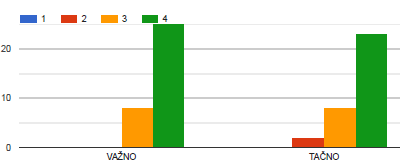 Област 2: постигнуће ученика2.1. Подручје вредновања: КВАЛИТЕТ ШКОЛСКИХ ПОСТИГНУЋАУПИТНИК ЗА НАСТАВНИКЕ2.2. Подручје вредновања: НАСТАВНИ ПРОЦЕСУПИТНИК ЗА НАСТАВНИКЕ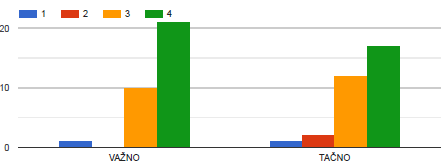 3. Подручје вредновања: КВАЛИТЕТ ШКОЛСКИХ ПОСТИГНУЋАУПИТНИК ЗА УЧЕНИКЕУПИТНИК ЗА НАСТАВНИКЕУПИТНИК ЗА РОДИТЕЉЕ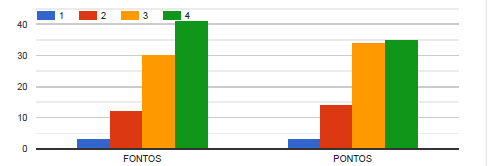 4. ПОДРШКА УЧЕНИЦИМА4.1. Подручје вредновања: БРИГА О УЧЕНИЦИМАУПИТНИК ЗА НАСТАВНИКЕУПИТНИК ЗА УЧЕНИКЕ4.2. Подручје вредновања: ПОДРШКА УЧЕЊУУПИТНИК ЗА УЧЕНИКЕ4.3. Подручје вредновања: ЛИЧНИ И СОЦИЈАЛНИ РАЗВОЈУПИТНИК ЗА НАСТАВНИКЕ4.3. Подручје вредновања: ЛИЧНИ И СОЦИЈАЛНИ РАЗВОЈУПИТНИК ЗА УЧЕНИКЕ4.4. Подручје вредновања: ПРОФЕСИОНАЛНА ОРИЈЕНТАЦИЈА УПИТНИК ЗА УЧЕНИКЕ
УПИТНИК ЗА РОДИТЕЉЕ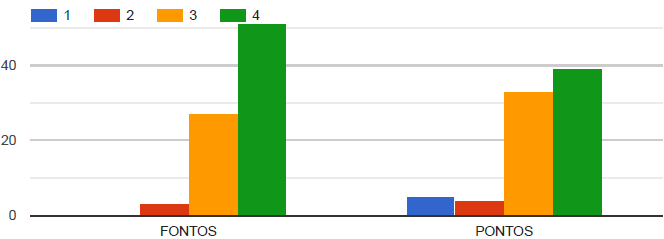 6.1. Подручје вредновања: РУКОВОЂЕЊЕУпитник за наставникеУПИТНИК ЗА ЧЛАНОВЕ ШКОЛСКОГ ОДБОРА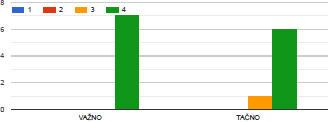 ОБЕЗБЕЂИВАЊЕ КВАЛИТЕТАУПИТНИК ЗА ЗАПОСЛЕНЕ У ШКОЛИСтандарди и индикатори Коментари Коментари Коментари 1.1.. Програмирање образовно-васпитног рада је у функцији квалитетног рада школе. 1.1.1.. Школски програм се заснива на прописаним начелима за израду овог документа . 1.1.2 У изради развојног плана установе учествовале су кључне циљне групе (наставници, стручни сарадници, директор, ученици, родитељи, локална заједница). 1.1.3 Садржај кључних школских докумената одржава специфичности установе. 1.1.4 Програмирање рада заснива се на аналитичко-истраживачким подацима и проценама квалитета рада установе. 1.1.5 У програмирању рада уважавају се узрасне, развојне и специфичне потребе ученика 1.1. Школски програм и годишњи план рада школе су урађени у складу са Законом и садрже у главном прописане садржаје. Највише елементима је дат одговарајући значај. Школским програмом у главном обезбеђује се остваривање наставних планова и програма у складу са потребама ученика и родитеља, школе и града и заснован је нареалним потенцијалима школе. Израђен је нови Школски програм 2023-2027. који је усаглашен у већој мери са Законом.Развојни план2020- 2025.  има недостатке, које је потребно исправити. Планира се писање новог развојног плана до краја 2023. При изради Годишњег плана рада школе 2022/2023.,пошло се од: - Закона о основном образовању и васпитању, - Закона о основама система образовања и васпитања - Правилника о Наставном плану и програму, -Уредби о организовању и остваривању верске наставе и наставе грађанског васпитања, -Правилника о школском календару 2022/2023., - Правилника о норми часова непосредног рада, - Статута школе, -Школског програма 2018-2022, Школски програм 2023-2027.- Развојног плана школе 2020-2025. - Резултата спољашњег вредновања27.03. 2023.-Резултата самовредновања рада школе, -Протокола о заштити деце од дискриминације, насиља, злостављања и занемаривања. - свих Правилника у складу са Законом У изради развојног плана установе учествовале су кључне циљне групе и у складу са потребама и могућностима исте донет је развојни план. Садржај кључних школских докумената одражава специфичности установе: 100%  ученика потиче из породица  мађарске националне мањине. Шкла је спцифична у томе што се бави са талентованом децом на специфичним подручјима (филолошке науке, аудио-визуелне уметности и спорт). На територији Бојводине број деце је све мање и потребно је веће залагање труда и рада у школски маркетинг да би могли попунит одељења.На основу анализе доказа дошло се до закључка да је програмирање образовно-васпитног рада у функцији рада школе. На оперативан начин су предвиђени време, место, начин и носиоци остваривања програма уважавајући све специфичности школе. Потребно је прецизирање школске документације да би било у већој мери и на бољи начин у функцији образовно-васпитног рада. Екстерно вредновање 09-10. 02.2023-ог је спровођен у школи. Школска документација је подручје које је потребно побољшати. На обај област школа је добила 2. 1.1. Школски програм и годишњи план рада школе су урађени у складу са Законом и садрже у главном прописане садржаје. Највише елементима је дат одговарајући значај. Школским програмом у главном обезбеђује се остваривање наставних планова и програма у складу са потребама ученика и родитеља, школе и града и заснован је нареалним потенцијалима школе. Израђен је нови Школски програм 2023-2027. који је усаглашен у већој мери са Законом.Развојни план2020- 2025.  има недостатке, које је потребно исправити. Планира се писање новог развојног плана до краја 2023. При изради Годишњег плана рада школе 2022/2023.,пошло се од: - Закона о основном образовању и васпитању, - Закона о основама система образовања и васпитања - Правилника о Наставном плану и програму, -Уредби о организовању и остваривању верске наставе и наставе грађанског васпитања, -Правилника о школском календару 2022/2023., - Правилника о норми часова непосредног рада, - Статута школе, -Школског програма 2018-2022, Школски програм 2023-2027.- Развојног плана школе 2020-2025. - Резултата спољашњег вредновања27.03. 2023.-Резултата самовредновања рада школе, -Протокола о заштити деце од дискриминације, насиља, злостављања и занемаривања. - свих Правилника у складу са Законом У изради развојног плана установе учествовале су кључне циљне групе и у складу са потребама и могућностима исте донет је развојни план. Садржај кључних школских докумената одражава специфичности установе: 100%  ученика потиче из породица  мађарске националне мањине. Шкла је спцифична у томе што се бави са талентованом децом на специфичним подручјима (филолошке науке, аудио-визуелне уметности и спорт). На територији Бојводине број деце је све мање и потребно је веће залагање труда и рада у школски маркетинг да би могли попунит одељења.На основу анализе доказа дошло се до закључка да је програмирање образовно-васпитног рада у функцији рада школе. На оперативан начин су предвиђени време, место, начин и носиоци остваривања програма уважавајући све специфичности школе. Потребно је прецизирање школске документације да би било у већој мери и на бољи начин у функцији образовно-васпитног рада. Екстерно вредновање 09-10. 02.2023-ог је спровођен у школи. Школска документација је подручје које је потребно побољшати. На обај област школа је добила 2. 1.1. Школски програм и годишњи план рада школе су урађени у складу са Законом и садрже у главном прописане садржаје. Највише елементима је дат одговарајући значај. Школским програмом у главном обезбеђује се остваривање наставних планова и програма у складу са потребама ученика и родитеља, школе и града и заснован је нареалним потенцијалима школе. Израђен је нови Школски програм 2023-2027. који је усаглашен у већој мери са Законом.Развојни план2020- 2025.  има недостатке, које је потребно исправити. Планира се писање новог развојног плана до краја 2023. При изради Годишњег плана рада школе 2022/2023.,пошло се од: - Закона о основном образовању и васпитању, - Закона о основама система образовања и васпитања - Правилника о Наставном плану и програму, -Уредби о организовању и остваривању верске наставе и наставе грађанског васпитања, -Правилника о школском календару 2022/2023., - Правилника о норми часова непосредног рада, - Статута школе, -Школског програма 2018-2022, Школски програм 2023-2027.- Развојног плана школе 2020-2025. - Резултата спољашњег вредновања27.03. 2023.-Резултата самовредновања рада школе, -Протокола о заштити деце од дискриминације, насиља, злостављања и занемаривања. - свих Правилника у складу са Законом У изради развојног плана установе учествовале су кључне циљне групе и у складу са потребама и могућностима исте донет је развојни план. Садржај кључних школских докумената одражава специфичности установе: 100%  ученика потиче из породица  мађарске националне мањине. Шкла је спцифична у томе што се бави са талентованом децом на специфичним подручјима (филолошке науке, аудио-визуелне уметности и спорт). На територији Бојводине број деце је све мање и потребно је веће залагање труда и рада у школски маркетинг да би могли попунит одељења.На основу анализе доказа дошло се до закључка да је програмирање образовно-васпитног рада у функцији рада школе. На оперативан начин су предвиђени време, место, начин и носиоци остваривања програма уважавајући све специфичности школе. Потребно је прецизирање школске документације да би било у већој мери и на бољи начин у функцији образовно-васпитног рада. Екстерно вредновање 09-10. 02.2023-ог је спровођен у школи. Школска документација је подручје које је потребно побољшати. На обај област школа је добила 2. 1.2. Планирање рада органа, тела и тимова је у функцији ефикасног и ефективног рада у школи 1.2.1. Годишњи план рада донет је у складу са школским програмом, развојним планом и годишњим календаром 1.2.2. У оперативним/акционим плановима органа, тела, тимова, стручних сарадника и директора, конкретизовани су циљеви из наставног плана и школског програма и уважене су актуелне потребе школе 1.2.3.Планови органа, тела и тимова јасно одсликавају процесе рада и пројектују промене на свим нивоима деловања. 1.2.4.Оперативно планирање органа, тела и тимова предвиђа активности и механизме за праћење рада и извештавање током школске године. 1.2.5. Годишњи извештај садржи релевантне информације о раду школе и усклађен је са садр садржајем годишњег плана рада 1.2 Циљеви и задаци петогодишњег развојног плана унети су у годишњи план рада који је донет у складу са школским програмом. У оперативним плановима органа, тела, тимова, стручних сарадника и директора планиране су активности у складу са циљевима развојног плана и школског програма и уважене су актуелне потребе школе. Планирање свих активности је у складу са актуелним потребама школе. У плановима органа, тела и тимова који јасно одсликавају процесе рада недостаје предвиђање промена, као део процеса анализе реализације. Оперативни планови органа тела и тимова углавном не предвиђају активности и механизме за праћење рада и извештавање. Предвидело је механизме и активности за праћење рада и извештавање. Годишњи извештај садржи потребне информације о раду школе и усклађен је са садржајем годишњег плана рада. У годишњи план рада школе је уграђен акциони план школског развојног плана и оперативно су разрађени структурни елементи школског програма. Планирање рада органа, тела и тимова је у функцији рада школе. У годишњи план рада је уграђен акциони план школског развојног плана, разрађени су структурни елементи школског програма, али у оперативним плановима нису програми наставних предмета међусобно садржајно усклађени. 1.2 Циљеви и задаци петогодишњег развојног плана унети су у годишњи план рада који је донет у складу са школским програмом. У оперативним плановима органа, тела, тимова, стручних сарадника и директора планиране су активности у складу са циљевима развојног плана и школског програма и уважене су актуелне потребе школе. Планирање свих активности је у складу са актуелним потребама школе. У плановима органа, тела и тимова који јасно одсликавају процесе рада недостаје предвиђање промена, као део процеса анализе реализације. Оперативни планови органа тела и тимова углавном не предвиђају активности и механизме за праћење рада и извештавање. Предвидело је механизме и активности за праћење рада и извештавање. Годишњи извештај садржи потребне информације о раду школе и усклађен је са садржајем годишњег плана рада. У годишњи план рада школе је уграђен акциони план школског развојног плана и оперативно су разрађени структурни елементи школског програма. Планирање рада органа, тела и тимова је у функцији рада школе. У годишњи план рада је уграђен акциони план школског развојног плана, разрађени су структурни елементи школског програма, али у оперативним плановима нису програми наставних предмета међусобно садржајно усклађени. 1.2 Циљеви и задаци петогодишњег развојног плана унети су у годишњи план рада који је донет у складу са школским програмом. У оперативним плановима органа, тела, тимова, стручних сарадника и директора планиране су активности у складу са циљевима развојног плана и школског програма и уважене су актуелне потребе школе. Планирање свих активности је у складу са актуелним потребама школе. У плановима органа, тела и тимова који јасно одсликавају процесе рада недостаје предвиђање промена, као део процеса анализе реализације. Оперативни планови органа тела и тимова углавном не предвиђају активности и механизме за праћење рада и извештавање. Предвидело је механизме и активности за праћење рада и извештавање. Годишњи извештај садржи потребне информације о раду школе и усклађен је са садржајем годишњег плана рада. У годишњи план рада школе је уграђен акциони план школског развојног плана и оперативно су разрађени структурни елементи школског програма. Планирање рада органа, тела и тимова је у функцији рада школе. У годишњи план рада је уграђен акциони план школског развојног плана, разрађени су структурни елементи школског програма, али у оперативним плановима нису програми наставних предмета међусобно садржајно усклађени. 1.3.Планирање образовно/васпитног рада усмерено је на развој и остваривање циљева образовања и васпитања стандарда постигнућа, исхода у наставним предметима и општих предметних и међупредметних компентенција. 1.3.1.Наставници користе међупредметне и предметне компентенције и стандарде за глобално планирање наставе и исходе постигнућа за оперативно планитање наставе. 1.3.2. У оперативним плановима наставника и у њиховим дневним припремама видљиве су методе и технике којима је планирано активно учешће ученика на часу 1.3.3.Планирање допунске наставе и додатног рада је функционално и засновано је на праћењу постигнућа ученика. 1.3.4.У планирању слободних активности уважавају се резултати испитивања интересовања ученика 1.3.5. Планирање васпитног рада са ученицима засновано је аналитичко/истраживачким подацима, спецфичним потребама ученика и условима неповољног окружења. 1.3.6. Припреме за наставни рад садрже самовредновање рада наставника и/или напомене о реализацији наставнихактивности. 1.3. У глобалним плановима наставника користе се међупредметне и предметне компентенције за планирање наставе као и исходи за оперативно планирање наставе. Нису у свим оепративним плановима наставника видљиви исходи, методе и технике којима је планирано активно учешће учемика на часу.Не користе сви наставници у глобалном плнирању предметне и међуредметне компетенције и стандарде. Планирање допунске наставе и додатног рада је засновано на праћењу постигнућа ученика и њиховим потребама које процењују предметни наставници и учитељи. У планирању слободних активности ученика у главном се уважавају резултати усменог испитивања ученичког интересовања. Предлажемо писану анкету за изјашњавање (могуће је и онлајн тестирање). Планирање васпитног рада засновано је на аналитичко/истраживачким подацима, специфичним потребама ученика, њиховом окружењу и видљиво је кроз активности: Ученичког парламента, тематске наставе, Програм заштите ученика од дискриминације, насиља, злостављања, занемаривања, као и актуелним дешавањима и потребама. У припремама наставника постоји област самовредновање , релаизације активности. Годишњи план рада школе омогућава развој циљева и стандарда образовања и васпитања. Планирање је функционално и засновано је на праћењу конкретних специфичности и потреба школе. Нису у свим оперативним плановима наставника видљиви исходи, методе и технике којима је планирано активно учешће учемика на часу .Већина наставника користи у глобалном плнирању предметне и међуредметне компетенције и стандарде. 1.3. У глобалним плановима наставника користе се међупредметне и предметне компентенције за планирање наставе као и исходи за оперативно планирање наставе. Нису у свим оепративним плановима наставника видљиви исходи, методе и технике којима је планирано активно учешће учемика на часу.Не користе сви наставници у глобалном плнирању предметне и међуредметне компетенције и стандарде. Планирање допунске наставе и додатног рада је засновано на праћењу постигнућа ученика и њиховим потребама које процењују предметни наставници и учитељи. У планирању слободних активности ученика у главном се уважавају резултати усменог испитивања ученичког интересовања. Предлажемо писану анкету за изјашњавање (могуће је и онлајн тестирање). Планирање васпитног рада засновано је на аналитичко/истраживачким подацима, специфичним потребама ученика, њиховом окружењу и видљиво је кроз активности: Ученичког парламента, тематске наставе, Програм заштите ученика од дискриминације, насиља, злостављања, занемаривања, као и актуелним дешавањима и потребама. У припремама наставника постоји област самовредновање , релаизације активности. Годишњи план рада школе омогућава развој циљева и стандарда образовања и васпитања. Планирање је функционално и засновано је на праћењу конкретних специфичности и потреба школе. Нису у свим оперативним плановима наставника видљиви исходи, методе и технике којима је планирано активно учешће учемика на часу .Већина наставника користи у глобалном плнирању предметне и међуредметне компетенције и стандарде. 1.3. У глобалним плановима наставника користе се међупредметне и предметне компентенције за планирање наставе као и исходи за оперативно планирање наставе. Нису у свим оепративним плановима наставника видљиви исходи, методе и технике којима је планирано активно учешће учемика на часу.Не користе сви наставници у глобалном плнирању предметне и међуредметне компетенције и стандарде. Планирање допунске наставе и додатног рада је засновано на праћењу постигнућа ученика и њиховим потребама које процењују предметни наставници и учитељи. У планирању слободних активности ученика у главном се уважавају резултати усменог испитивања ученичког интересовања. Предлажемо писану анкету за изјашњавање (могуће је и онлајн тестирање). Планирање васпитног рада засновано је на аналитичко/истраживачким подацима, специфичним потребама ученика, њиховом окружењу и видљиво је кроз активности: Ученичког парламента, тематске наставе, Програм заштите ученика од дискриминације, насиља, злостављања, занемаривања, као и актуелним дешавањима и потребама. У припремама наставника постоји област самовредновање , релаизације активности. Годишњи план рада школе омогућава развој циљева и стандарда образовања и васпитања. Планирање је функционално и засновано је на праћењу конкретних специфичности и потреба школе. Нису у свим оперативним плановима наставника видљиви исходи, методе и технике којима је планирано активно учешће учемика на часу .Већина наставника користи у глобалном плнирању предметне и међуредметне компетенције и стандарде. Одлука о евалуацији са образложењима и доказима Одлука о евалуацији са образложењима и доказима ДОКАЗИ: ОЦЕНА ЗА ОБЛАСТ ПЛАНИРАЊЕ ПРОГРАМИРАЊЕ И ИЗВЕШТАВАЊЕ ЈЕ 2 Годишње плана рада школе 2022/23 Годишњи извештај о остарености годишњег плана рада школе 2021/2022Годишњи извештај о раду директора школе и стручних сарадника Школски програм 2018-2022, 2023-2027Закон о основама образовања и васпитања,Правилник о Наставном плану и програму;Уредба о организовању и остваривању верске наставе и наставе грађанског васпитања;Правилник о школском календару 2022/23Правилник о норми часова непосредног рада;Статут школе;Развојни план школе; 2020-2025Резултати самовредновања рада школе;Протокол о заштити деце од дискриминације, насиља, злостављања и занемаривања;Годишњи планови наставних предмета;Оперативни/месечни планови наставника.Резултати акционих истраживања које спроводе наставници, стрчни сарадници и директор Школе Кључне снаге Кључне снаге Обученост наставника:- Редовно стручно усавршавање - Добра сарадња чланова колектива, - Подршка педагошко-психолошке службе и директора Школе - Преко 70% наставника укључени су у школске, државне и међународне пројекте Кључне слабости Кључне слабости -Нису у свим оперативним плановима наставника видљиви исходи, методе и технике којима је планирано активно учешће ученика на часу - Не користе сви наставници у глобалном плнирању предметне и међуредметне компетенције и стандарде. - Прецизирање школске документације је шотребна.Стандарди и индикатори Коментари 2.1.Наставник ефикасно управља процесом учења 2.1.1.. Ученику су јасни циљеви часа/исходи учења и зашто то што је планирано треба да научи 2..1.2 Ученик разуме објашњења, упутства и кључне појмове 2.1.3 Наставник успешно структуира и повезује делове часа користечи различите методе(облике рада, технике, поступке) 2.1.4 Наставник поступно поставља питања/задатке/захтеве различитог нивоа сложености 2.1.5 Наставник усмерава интеракцију међу ученицима тако да је она у функцији учења(користи питања, идеје, коментаре ученика, подстиче вршњачко учење 2.1.6.Наставник функционално користи постојећа наставна средства и ученицима доступне изворе знања 2.1. Информације, упутства и питања наставника углавном су јасно осмишљена, прецизно формулисана и најчешће недвосмислена. Ученици се често охрабрују да слободно износе своје мишљење. Много професора обраћа пажњу да укључе ученике му интеракцију на часу и често користе методе да охрабрују ученике да изнесу своје мишљење. На почетку часа наставници истичу шта је циљ часа. Сви наставници поштују принцип поступности и у усвајању знања крећу се од једноставнијег ка сложенијем. Око 80% наставника настоји да динамику учења постигне разноврсним техникама рада.:(групни рад, рад у пару, истраживачки рад и сл.) У неким деловима користе и фронталне методе рада, јер код објашјања новог градива је потребна и ова метода рада. Гимназија је веома добро опремљена наставним средствима које наставници функционално користе, како би наставу ученили савременијом и занимљивијом за ђаке. Ученици пре почетка процеса учења знају зашто је важно да то науче. Током наставе већина наставника крости разноврсне поступке у раду.Поред тога користе и фронталнуи наставу али комбинују са тразличитим другим облицима рада.Наставна средства се користе у функцији савремене и занимљиве наставе. 2.2.Наставник прилагођава рад на часу образовно-васпитним потребама ученика 2.2.1. Наставник прилагођава захтеве могућностима сваког ученика 2..2.2 Наставник прилагођава начин рада и наставни материјал индивидуалним карактеристикама сваког ученика 2.2.3. Наставник посвећује време и пажњу сваком ученику у складу са његовим образовним и васпитним потребама 2.2.4. Наставник примењује специфичне задатке/активности/материјале на основу ИОП-а и плана индивидуализације 2.2.5. Ученици којима је потребна додатна подршка учествују у заједничким активностима којима се подстиче њихов напредак и интеракција са другим ученицима 2.1.6.Наставник прилагођава темпо рада различти образовним и васпитним потребама ученика 2.2. Наставници заснивају захтеве на могућностима ученика у великој мери. У раду са ученицима (нарочито првог разреда), посебна пажња се посвећује ученицима са потешкоћама у адаптацији. И у раду са њима врши се прилагођавање захтева и облика рада, имајући у виду њихове специфичне потребе. Са ученицим асу онлајн настави се врши прилагожавање наставног процеса према њиховим потребама.Применом диференциране наставе, приметно се мења слика наставне праксе. Још увек се ради на унапређивању и широј примени диференциране наставе. С обзиром да велики број ученика има подршку у раду у виду индивидуализације и ИОПа, наставници прате и вреднују напредовање ових ученика. Током школске 2022/23. године 11 ученика је пратило наставу према ИОП-3. Наставници су давали додатна знања за изричито талентоване ученике.2.3.Ученици стичу знања, усвајају вредности, развијају вештине и компетенције на часу 2.3.1. Активности/радови ученика показују да су разумели предмет учења на часу, умеју да примене научено и образложе како су дошли до решења. 2..3.2. Ученик повезује предмет учења са претходно наученим у различитим областима и свакодневним животом. 2.3.3. Ученик прикупља, критички процењује и анализира идеје, одговоре и решења 2.3.4. Ученик излаже своје идеје и износи оригинална и креативна решења. 2.3.5. Ученик примењује повратну информацију да реши задатак/унапреди учење 2.3.6.Ученик планира, реализује и вреднује пројекат у настави, самостално или уз помоћ наставника. 2.3.Наставници охрабрују ученике да користе претходна знања и да их повезују у смислену целину. Велике су разлике међу наставницима када се говори о томе да ли се ученици подстичу да сами истражују и долазе до информација. Више од 50% наставника подстиче ученике да прикупљају информације, анализирају одговоре и решења. На стручним већима током школске 2022/23. године вођени су разговори о ефикасним методама учења на часу који више ангажују самог ученика. У наредном периоду треба пратити планирање и реализацију ове стратегије у пракси.Креативност и иницијатива ученика је присутна, али неопходни су додатни подстицаји и развојна стратегија која ће охрабрити већи број ученика и наставника да истражују, креирају своје планове и приступе школском раду и учењу. На крају  школске године 22/23. је организован семинар: Методологија примењених игара (1202). Учествовало је 22 наставника за унапређење овог показатеља.  У наредном периоду и Развојном плану школе овај стандард треба унапређивати и развијати.Потребно је развијатеи стратегије учења које у већој мери охрабрују ученике и наставнике да током наставног процеса буду активни у размени идеја, мишљења, откривања онога што је предмет учења. На крају школске године је организован семинар у школи  Методологија примењених игара (1202). 2.4.Поступци вредновања су у функцији даљег учења 2.4.1.Наставник формативно и сумативно оцењује у складу са прописима. 2..4.2. Ученику су јасни критеријуми вредновања 2.4. 3. Наставник даје потпуну и разумљиву повратну информацију ученицима о њиховом раду, укључујући и јасне препоруке о наредним корацима. 2.4.4. Ученик поставља себи циљеве у учењу. 2.4.5. Ученик уме критички да процени свој напредак и напредак осталих ученика. 2.4.Наставници уче ученике како да процењују лични напредак; поједини наставници заједно са ученицима праве скале процене и критеријуме оцењивања који се примењују у вредновању рада ученика (око 70% наставника). Описна оцена говори о праћењу напредовања ученика као и сегментима где је потребна подршка, код већине наставника. Оцене добијене за ангажовање и рад на часу, углавном се образлажу и дају упутства за даљи рад. Потребно је и даље оснаживати наставнике, а нарочито ученике за процес оцењивања и самооцењивања. Посетом часовима и самовредновањем спроведеним 2022/2023. године установили смо да већина наставника поставња са ученицима јасне критеријуме пре самог процеса учења, охрабрује ученике да се на основу унапред задтаих критеријума упустве у самовредновање властитог учења. У наредној школској години је потребно већи број посете часова (више од 50%) Наставници напредују и развијају наставу оријентисану на исходе и већина наставника заједно са ученицима постављају јасне критеријуме вредновања процеса учења. Важно је да се наставници који не практикују самооцењивање засновано на критеријумима, охрабре да то чине. 2.5.Сваки ученик има прилику да буде успешан 2.5.1. Наставник и ученици се међусобно уважавају, наставник подстиче ученике на међусобно уважавање и на конструктиван начин успоставља и одржава дисциплину у складу са договореним правилима. 2.5.2 Наставник користи разноврсне поступке за мотивисање ученика уважавајући њихове различитости и претходна постигнућа 2.5.3. Наставник подстиче интелектуалну радозналост и слободно изношење мишљења 2.5.4. Ученик има могућност избора у вези са начином обраде теме, обликом рада или материјала. 2.5.5. Наставник показује поверење у могућности ученика и има позитивна очекивања у погледу успеха 2.5.Ученици се охрабрују да слободно износе своје мишљење. После одговарања ученик углавном добија повратну инфромацију. Дијалог наставник-ученик карактерише међусобно уважавање. Ученицима су јасна правила понашања у школи, као и разноврсне мере санкционисања, али и подршке када понашање одступа од прописаних правила. Наставници дају ученицима могућност да постављају питања, дискутују и коментаришу у вези са предметом учења на часу. Негују и подстичу сазнајну радозналост код ученика.  Током акционог истраживања које је извршено током ове школске године, добили смо резултате који потврђују да наствници исказују висок степен уважавања и поштовања ученицима. Понекад ученицима се дозвољава избор могућности у вези са начином обраде теме: пројекат, истраживачки рад, презентација, есеј, изложба.. Наставници ученицима јасно показују да верују у њихов успех. У нашој Школи учење се одвија у атмосфери међусобног уважавања на релацији наставник-ученик уз јасно прописана правила понашања. Понекад се одступања догоде у комуникацији међу ученицима и тада се брзо и ефикасно реагује позивањем на договорена правила и процедуре. Одлука о евалуацији са образложењима и доказима Статут школе;Развојни план школе;Резултати самовредновања рада школе;Резултати упитника за све наставнике за стандард. Резултати акционих истраживања које спроводе наставници, стручни сарадник и директор Школе Кључне снаге Континуирано праћење, вредновање и самовредновање и акциони планови унапређивања и развоја области“НАСТАВА И УЧЕЊЕ“Редовно стручно усавршавање Добра сарадња чланова колектива, Подршка педагошко-психолошке службе и директора Школе Преко 80% наставника укључени су у школске, државне и међународне пројекте Опремљеност школе савременим наставним средствима Кључне слабости У већој мери подстицати интеракцију међу ученицима током учења у школи Подстицати ученике да у већој мери износе своје идеје Охрабривати ученике да постављају себи циљеве у учењу 2. Моји планови рада су усмерени на постизање прописаних циљева и задатака. 3. У наставним плановима временски је усклађена обрада тема заједничких за више предмета. 4. Мојим плановима су предвиђени различити облици рада у функцији ефикасног стицања знања и развоја способности и вештина ученика. 5. Мојим плановима су предвиђене различите методе рада у функцији ефикасног стицања знања и развоја способности и вештина ученика. 6. Моји планови рада садрже различита места извођења наставе у функцији остваривања циљева и задатака. 7. Писмене провере су временски усаглашене са проверама из других предмета. 8. На основу неостварених планираних задатака, утврђених анализом провере резултата рада, правим краткорочне корекције планова. Припремање 9. Моје припреме за реализацију часа имају јасну структуру. 10. За припрему користим стручну литературу. 11. За припрему користим интернет и друге изворе. 12. Добре припреме размењујем са колегама. 13. При припреми узимам у обзир разлику ученика у напредовању, знању и искуству. 14. Припремам задатке за рад различите тежине. 15. Пре обраде новог проверавам колико су ученици савладали претходно градиво. 16. Планирам активирање ученика ради коришћења њихових предзнања. 17. Планирам коришћење наставних средстава. 18. Планирам одговарајуће моделе, препарате и приручна средства. 19. Осмишљавам и припремам огледе и вежбе. 20. Поштујем дидактичко-методичка упутства и инструкције дате у наставном програму. 21. Израђујем наставне материјале потребне за час у сарадњи са ученицима. 22. По реализованим часовима бележим запажања и допуне и користим их у Планирање 1.Чланови стручних већа сарађују при планирању. 2. Моји планови рада су усмерени на постизање прописаних циљева и задатака. 3. У наставним плановима временски је усклађена обрада тема заједничких за више предмета. 4. Мојим плановима су предвиђени различити облици рада у функцији ефикасног стицања знања и развоја способности и вештина ученика. 5. Мојим плановима су предвиђене различите методе рада у функцији ефикасног стицања знања и развоја способности и вештина ученика. 6. Моји планови рада садрже различита места извођења наставе у функцији остваривања циљева и задатака. 7. Писмене провере су временски усаглашене са проверама из других предмета. 8. На основу неостварених планираних задатака, утврђених анализом провере резултата рада, правим краткорочне корекције планова. Припремање 9. Моје припреме за реализацију часа имају јасну структуру. 10. За припрему користим стручну литературу. 11. За припрему користим интернет и друге изворе. 12. Добре припреме размењујем са колегама. 13. При припреми узимам у обзир разлику ученика у напредовању, знању и искуству. 14. Припремам задатке за рад различите тежине. 15. Пре обраде новог проверавам колико су ученици савладали претходно градиво. 16. Планирам активирање ученика ради коришћења њихових предзнања. 17. Планирам коришћење наставних средстава. 18. Планирам одговарајуће моделе, препарате и приручна средства. 19. Осмишљавам и припремам огледе и вежбе. 20. Поштујем дидактичко-методичка упутства и инструкције дате у наставном програму. 21. Израђујем наставне материјале потребне за час у сарадњи са ученицима. 22. По реализованим часовима бележим запажања и допуне и користим их у следећем припремању. Комуникација и сарадња Настојим да се јасно и правилно изражавам на часу. Проверавам да ли су ученици исправно разумели питања и упутства. Охрабрујем ученике да износе своја мишљења и запажања. Омогућавам ученику да размисли после постављеног питања/задатка. Сваком ученику се обраћам с уважавањем. Водим рачуна да ученици пажљиво слушају једни друге. Подстичем солидарност и одговорност у групном раду. Подстичем ученике да заједнички траже нова решења задатака. Рационалност и организација Примењујем различите облике, методе и технике рада у зависности од садржаја и циљева часа. Користим расположиви простор и окружење ускладу са садржајима и задацима. На часу остварујем све фазе према плану. Динамику рада прилагођавам могућностима ученика. Употребљавам расположива наставна средства и материјале. Током часа резимирам обрађено градиво. Задатке за рад одређујем у складу са могућностима ученика. Процењујем рационалност и организацију наставног процеса и на основу уочених резултата коригујем начин рада и садржај часа.Подстицање ученика Применом разноврсних метода и облика рада подстичем радозналост и интересовање ученика. Настојим да примери које дајем буду занимљиви и повезани сискуством ученика. Задаци које дајем су изазовни за ученике и траже примену наученог. Прецизним упутствима усмеравам рад ученикаДајем подршку ученицима да самостално решавају задатке. Упућујем ученике у истраживачки рад. Подстичем ученике да постављају питања и дискутују. Посвећујем потребну пажњу ученицима који спорије напредују. Похвалама мотивишем ученике. Корелација и примена знања Препоручујем ученицима да користе додатне изворе информација (часописе, стручне књиге, интернет...). Подстичем ученике дапри учењу новог садржајакористезнања и вештине стеченеу другим областима. Подстичем ученике да примене научено у свакодневном животу. Заједно са ученицима правим програме за поједине ваннаставне активности на основу њихових интересовања. Упознајем ученике са могућностима и начином коришћења школске опреме, интернета и литературе кроз ваннаставне и ваншколске активности Стандарди и индикатори Коментари Коментари Коментари 3.2. Школа континуирано доприности бољим образовним постигнућима ученика 3.2.1.Резултати праћења образовних постигнућа користе се за даљи развој ученика 3.2.2.Ученици којима је потребна додатна образовна подршка остварују постигнућа у складу са индивидуалним циљевима учења/прилагођеним образовним стандардима 3.2.3. Ученици су укључени у допунску наставу у складу са својим потребама 3.2.4. Ученици који похађају допунску наставу показују напредак у учењу. 3.2.5. Ученици који похађају часове додатног рада остварују напредак у складу са програмским циљевима и индивидуалним потребама 3.2.6. Школа организује квалитетан прогам припреме ученика за завршни испит. 3.2.7. Резултати иницијалних у годишњих тестова и провера знања користе се у индивидуализацији подршке учењу. 3.2.1. Наставници током планирања наставе уважавају резултате добијене на тестовима знања и инцијалним тестовима. Почетком школске године, у септрембру спороводе се иницијална тестирања из многих школских дисциплина. Стручна већа предлажу мере за унапређивање резултата.Од следеће школске године потребно је извршити иницијално тестирање из сваког предмета.3.2.2. Резултати које ученици којима је потребна додатна подршка, видљиви педагошким свескама наставника, као и активностима ученика и осталим евиденцијама у електронском дневнику. 3.2.3. Евиденција о похађању допунске наставе води се у педагошким свескама наставника. Постоји потпуна документација у електронском дневнику. У складу са потребама ученици су укључују у различите ппредмете допунских часова. Било би пожељно подстицање ученика да у већој мери посећују доунске часове у оним случајевима када имају недостатка у знању у неким предметима.3.2.4. На основу евалуације наставника и праћења напредовања, ученици остварују напредак у складу са степеном ангажовања. 3.2.5. Ученицима се пружа подршка применом различитих видова наставе- онлајн и непосредне наставе, а резултати се прате кроз остварене резултате на такмичњима, као и евалуацијама ИОП3.3.2.6. Током школске године спроводи се припремна настава за све ученике четвртог разреда, евиденција се води у електронском дневнику, и у писаној документацији настаника. 3.2.7. Сваког септембра организују се иницијална тестирања, као основа за планирање наставе. Више од 60% наставника изјављује да користи резултате тестова за даље планирање. 3.2.1. Наставници током планирања наставе уважавају резултате добијене на тестовима знања и инцијалним тестовима. Почетком школске године, у септрембру спороводе се иницијална тестирања из многих школских дисциплина. Стручна већа предлажу мере за унапређивање резултата.Од следеће школске године потребно је извршити иницијално тестирање из сваког предмета.3.2.2. Резултати које ученици којима је потребна додатна подршка, видљиви педагошким свескама наставника, као и активностима ученика и осталим евиденцијама у електронском дневнику. 3.2.3. Евиденција о похађању допунске наставе води се у педагошким свескама наставника. Постоји потпуна документација у електронском дневнику. У складу са потребама ученици су укључују у различите ппредмете допунских часова. Било би пожељно подстицање ученика да у већој мери посећују доунске часове у оним случајевима када имају недостатка у знању у неким предметима.3.2.4. На основу евалуације наставника и праћења напредовања, ученици остварују напредак у складу са степеном ангажовања. 3.2.5. Ученицима се пружа подршка применом различитих видова наставе- онлајн и непосредне наставе, а резултати се прате кроз остварене резултате на такмичњима, као и евалуацијама ИОП3.3.2.6. Током школске године спроводи се припремна настава за све ученике четвртог разреда, евиденција се води у електронском дневнику, и у писаној документацији настаника. 3.2.7. Сваког септембра организују се иницијална тестирања, као основа за планирање наставе. Више од 60% наставника изјављује да користи резултате тестова за даље планирање. 3.2.1. Наставници током планирања наставе уважавају резултате добијене на тестовима знања и инцијалним тестовима. Почетком школске године, у септрембру спороводе се иницијална тестирања из многих школских дисциплина. Стручна већа предлажу мере за унапређивање резултата.Од следеће школске године потребно је извршити иницијално тестирање из сваког предмета.3.2.2. Резултати које ученици којима је потребна додатна подршка, видљиви педагошким свескама наставника, као и активностима ученика и осталим евиденцијама у електронском дневнику. 3.2.3. Евиденција о похађању допунске наставе води се у педагошким свескама наставника. Постоји потпуна документација у електронском дневнику. У складу са потребама ученици су укључују у различите ппредмете допунских часова. Било би пожељно подстицање ученика да у већој мери посећују доунске часове у оним случајевима када имају недостатка у знању у неким предметима.3.2.4. На основу евалуације наставника и праћења напредовања, ученици остварују напредак у складу са степеном ангажовања. 3.2.5. Ученицима се пружа подршка применом различитих видова наставе- онлајн и непосредне наставе, а резултати се прате кроз остварене резултате на такмичњима, као и евалуацијама ИОП3.3.2.6. Током школске године спроводи се припремна настава за све ученике четвртог разреда, евиденција се води у електронском дневнику, и у писаној документацији настаника. 3.2.7. Сваког септембра организују се иницијална тестирања, као основа за планирање наставе. Више од 60% наставника изјављује да користи резултате тестова за даље планирање. Одлука о евалуацији са образложењима и доказима Одлука о евалуацији са образложењима и доказима Од укупно 15 показатеља остварености стандарда квалитета, 9 је у потпуности остварено, 1 на задовољавајућем нивоу, у ДОКАЗИ: анализа резултата ученика постигнутих на крају полугодишта и краја школске године уназад три године и анализа евиденција у електронском дневникуанализа резултата иницијалних тестова, анализа записника стручних већа увид у остварене резултате на међународним и домаћим такмичењима анонимни упитник за наставнике евиденвије о упису на факултетеевиденције резултата матурских испитаевиденција језичких испитаКључне снаге Кључне снаге Добри резултати које ученици постижу на матурском испиту (просек генерације је 4,65)Добри резултати на језичким испиутима из енглеског и немачког језика Образовна постигнућа које ученици постижу на нивоу одељења су у великој мери уједначени Росек свих одељења је 4,44 Иницијално тестирање се користи у сврху квалитетнијег планирања наставе  Ученици добијају подршку што је видљиво у инклузивној документацији (у гимназији имамо само ИОП3)Резултати ученика Гимназије је на високом нивоуКључне слабости Кључне слабости Вођење евиденција о различитим видовима подршке ученицима треба бити систематичније .Знања стечена у школи ми омогућавају да се боље сналазим у садашњем и будућем приватном и професионалном животу. Школска знања користим у свакодневним животним ситуацијама. Школска знања ми помажу у осамостаљивању и иницијативности. Повезујем знања стечена у различитим наставним предметима. Школска знања ми помажу да се сналазим у новим и непознатим ситуацијама. Школска знања стечена у средњој школи су довољна да се могу одмах укључити у радни однос (обављати самостално посао за који се образујем). Знања стечена у школи ми обезбеђују да могу (без додатних часова) да одговорим на захтеве наставника (писмени и контролни задаци, усмена испитивања). Школска знања стечена на мојим часовима омогућавају ученицима да се боље сналазе у садашњем и будућем приватном и професионалном животу. Ученици користе знања стечена у оквиру мог предмета у свакодневним животним ситуацијама. Школска знања помажу ученицима у осамостаљивању и иницијативности. Моји ученици су оспособљени да повезују знања стечена у мом предмету са знањима стеченим у другим наставним предметима. Школска знања помажу ученицима да се сналазе у новим и непознатим ситуацијама. Школска знања стечена у средњој школи су довољна да се ученици могу одмах укључити у радни однос (обављати самостално посао за који се образују). Знања стечена у школи им обезбеђују да могу (без додатних часова) да одговоре на захтеве писаних, контролних задатака и усмена испитивања. Пријемни испит за средњу школу/факултет ученици могу да положе са знањима која стекну у оквиру мог предмета/часа.* Школска знања са часова редовне и додатне наставе обезбеђују ученицима довољно знања да се могу такмичити на школском и општинском нивоу. Знања стечена у школи омогућавају мом детету да се боље сналази у садашњем и будућем приватном и професионалном животу. Моје дете користи школска знања у свакодневним животним ситуацијама. Школска знања помажу мом детету у осамостаљивању и иницијативности. Моје дете је оспособљено да повезује знања стечена у различитим наставним предметима. Школска знања помажу мом детету да се сналази у новим и непознатим ситуацијама. Школска знања стечена у средњој школи су довољна да се моје дете може одмах укључити у радни однос (обављати самостално посао за који се образује). Знања стечена у школи обезбеђују мом детету да може (без додатних часова) да одговори на захтеве наставника (писмени и контролни задаци, усмена испитивања). Моје дете може да положи пријемни испит за средњу школу/факултет са знањима које стекне у својој школи.* Школска знања са часова редовне и додатне наставе обезбеђују мом детету довољно знања да се може такмичити на школском и општинском нивоу.** 10. Показано знање на националном тестирању је резултат знања које је моје дете стекло у својој школи.Стандарди и индикатори Коментари  4.1.У школи функционише систем пружања подшке свим ученицима 4.1.1.. Школа предузима разноврсне мере за пружање подршке ученицима у учењу 4..1.2 Школа преузима разноврсне мере за пружање васпитне подршке ученицима 4.1.3 На основу анализе успеха и владања предузимају се мере подршке ученицима 4.1.4 У пружању подршке школа укључује породицу, односно законске заступнике 4.1.5 У пружању подршке школа предузима различите активности у сарадњи са релевантним институцијама и појединцима 4.1.6.Школа пружа подршку ученицима при преласку из једног у други цикслус образовања.  4..1. Школа је развила веома широк дијапазон мера за пружање подршке ученицима у учењу и васпитном раду са њима: -Редовно планирање и реализација часова допунске наставе -Планови диференцираног и индивидуализованог рада са ученицима уз одговарајућу документацију праћења и вредновања -Планови ИОП3 размарани на стручним тимовима и Педагошком колегијуму и периодично вредновани кроз прописану документацију о ученику -Превентивни рад одељењских старешина на часовима одељењске заједнице -Интервентне мере за ученике у сарадњи са родитељима у складу са правилима понашања у школи; брзо и ефикасно деловање Тима за заштиту деце од дискриминације, злостављања, насиља и занемаривања -Превентивне трибине, радионице и сусретање едукативног карактера (теме: малолетничка деликвенција, злоупотреба псхоактивних супстанци, пубертет и адолесценција...) -Манифестације и догађаји у школи који осмишљавају слободно време ученика и граде специфичну школску културу, а ученике позитивно везују за школу.- Укључивање Школе у домаће и међународне пројекте који подразумевају подршку ученицима На састанцима одељењских већа и Наставничком већу редовно се разматрају се и мере подршке ученицима који су у протеклом периоду манифестовали специфичне тешкоће у учењу и понашању. У пружању подршке ученицима сарађујемо са Домом здравља Суботица , Центром за социјални рад Суботица, МУП-ом , посебно са одељењем за малолетничку деликвенцију, Институтом за ментално здравље,  Школском управом Сомбор,. Преко каријерног саветовања психолог школе пружа подршку ченицима у ибор даљег школовања и избор могуче будуће каријере. Овај процес почиље у трећем разреду преко заједничког зазговора у сваком одељењу и наставја се преко индивидуалнод каријерног саветовања. Систем подршке свим ученицима у Гимназији за талентоване ученике „Деже костолању“ школи „  је веома разноврстан и богат. Одвија се у атмосфери добре сарадње међу наставницима, сарадње са родитељима ученика и са релевантним институцијама. Школа бира и ангажује се на пројектима којима је превасходна оријентација подршка ученицима. Редовно праћење, извештавање на састанцима стручних органа установе, доприноси најбољем избору мера за пружање подршке ученицима у предстојећем периоду. 4.2. У школи се подстиче лични, професионални и социјални развој ученика 4.2.1.. У школи се организују програми/активности за развијање социјалних вештина (конструктивно решавање проблема, ненасилна комуикација).... 4..2.2. На основу праћења укључености ученика у ваннаставне активности и интересовања ученика школа утврђује понуду ваннаставних активности. 4.2.3. У школи се промовишу здрави стилови живота, права детета, заштита човекове околине и одрживи развој. 4.2.4 Кроз наставни рад и ваннаставне активности подстиче се професионални развој ученика, односно каријерно вођење и саветовање. 4.2. Годињшни план рада школе, Школски програм садрже планове који претпостављају реализацију превентивних програма за развијање социјалних вештина. Међутим, реализација је повремена и стихијска обзиром на значај ових тема. Укљученост ученика у ваннаставне активности се прати, и утврђује кроз испитивање интересовање ученика и њихових потреба, анкетом пред крај сваке школске године, као основ за припрему планова за наредну школску годину. У наредном периоду посбну пажњу треба посветити унапређивању рада на пољима: Промоција здравих стилова живота, права детета, заштита човекове околине и одрживи развој Професионални развој ученика , каријерно вођење и саветовање одржати развој.Акционим планом и Школским развојним планом неопходно је предвидети активности који ће унапредити рад Школе у сегментима: развој социјалних вештина ученика, промоција здравих стилова живота, професионални развој ученика/каријерно вођење и саветовање. 4.3. У школи функционише систем подршке ученицима из осетљивих група и ученицима са изузетним способностима 4.3.1.Школа ствара услове за упис ученика из осетљивих група 4..3.2. Школа предузима мере заа редовно похађање наставе ученика из осетљивих група 4.3.3. У школи се примењује индивидуализовани приступ/индивидуални образовни планови за ученике из осетљивих група и ученика са изузетним способностима 4.3.4. У школи се организују компезанторни програми/активности за подршку учењу за ученике из осетљивих група 4.3.5. Школа успоставља механизме за идентификацију ученика са изузетним способностима и ствара услове за њихово напредовање (акцелерација, обогаћивање програма) 4.3.6. Школа сарађује са релевантним институцијама и појединцима у подршци ученицима из остљивих група и ученицима са изузетним способностима 4.3. Гимназију за талентобане ученике „Деже Костолањи“ похађа мали број ученика чије породице припадају осетљивим групама. Тим за имплементацију инклузивног образовања у нашој школи, редовно се састаје, ученици који раде по ИОПУ-1, ИОП-2 и ИОП3 редовно се прате, води се уредна педагошка документација о раду са овим ученицима. У Гимназији нема ученика са ИОП-1 и ИОП-2 због профила школе. Ученици из ових група често имају проблема са учењем и успехом због породичне ситуације. Ретку су у могућности да положе посебни пријемни испит. Имамо ученике са ИОП-3. Наставници из посебних предмета раде са ученицима планове ИОП-3. Припремају се на разна такмичења и то се види по успесиха ових ученика.Школа остварује квалитетну сарадњу са Општином Суботица, Центром за социјални рад, Институтом за ментално здравље, Домом здравља Суботица.Школски Тим за имплементацију инклузивног образовања и други тимови и стручна већа веома се посвећено баве са даровитим ученицима. Гимназија према профеилу се бави са талентованим ученицима. Сви ученици су припадници мађарској националној мањини и важно је неговање културе мађарског народности. Мањи број ученика се појављује из изричито осетљивих грипа, пошто Гимназија припрема за даље школовање и иченици из изричито осетљивих група ретко се појавјују код нас, пошпто је потребно попожити посебни пријемни испит. У гимназији имамо ученике са ИОП-3, који добијају посебну подршку од предметног наставника.Одлука о евалуацији са образложењима и доказима Од укупно 16 показатеља остварености стандарда квалитета, 10 је у потпуности остварено, 6 су делимично остварена, НИВО ОСТВАРЕНОСТИ ОБЛАСТИ „ПОДРШКА УЧЕНИЦИМА“ ЈЕ 4. ДОКАЗИ: -Педагошка документација о ученицима димназија за“Деже Костолањи“- Педагошки профили ученика, ИОПи3, евалуација ИОП-а. -Записници Педагошког колегијума -Записници Тима за имплементацију инклузивног образовања. -Анализа резултата ученика постигнутих на крају полугодишта и краја школске године уназад три године и анализа евиденција у електронском дневнику, -Евалуација пројектних активности -Анализа записника стручних већа -Увид у остварене резултате на такмичењима Кључне снаге Уредна документација о разноврсним стратегијама подршке ученицимаСпремност наставника да пруже индивидуално припремљену подршку сваком ученику Саветодавни и тимски рад наставника, стручних сарадника и директора Школе Идентификација талентованих ученика и рад са њимаКључне слабости Унапредити и интензивније развијате рад у области социјалних вештина. Упознат сам с процедурама за заштиту/безбедност ученика. Осећам се одговорним за сигурност и безбедност ученика у школи. Обавезе које имам у вези сигурности и безбедности ученика у школи су јасне и прецизне. 4. Редовно и савесно испуњавам све своје обавезе у вези сигурности и безбедности ученика у школи. Сигурност и безбедност ученика у школи се редовно анализира. Школа брзо и ефиксно реагује на све искрсле пропусте/догађаје/ситуације у вези сигурности и безбедности ученика у школи. Школа по устаљеној процедури реагује на приговоре ученика/родитеља који се тичу њихове безбедности/безбедности ученика у школи. Школа информише ученике/родитеље о мерама предузетим поводом њихових приговора. Постоје добро осмишљене процедуре за реаговање на случајеве насилног понашања, злоупотребе дроге, алкохола... Ученике подстичем да брину за своје здравље. Ако приметим/сазнам да неки ученик има емоционалне, телесне, здравствене или социјалне проблеме/потребе, знам коме треба да се обратим. Поштујем приватност и поверљивост добијених информација које се односе на емоционалне, телесне, здравствене или социјалне проблеме/потребе ученика и трудим се да их на ненаметљив и дискретан начин узимам у обзир у свакодневним односима са ученицима. Увек сам спреман/на да саслушам ученика/родитеља. Увек сам спреман/на да дискретно реагујем на поверене проблеме од стране ученика/родитеља, односно да их упутим „правој“особи/служби. Добро сам едукован/а и информисан/а о емоционалним, телесним, здравственим и социјалним потребама деце школског узраста. Осећам се компетентним/ом и спремним/ом да регујем на једноставне емоционалне, телесне, здравствене или социјалне проблеме/потребе ученика. У школи се осећам сигурним и безбедним. Школа брзо и ефиксно реагује на све искрсле догађаје/ситуације које угрожавају нашу сигурност и безбедност у школи. Знам коме треба да се обратим ако је моја безбедност у школи угрожена. Школа реагује на наше и приговоре наших родитеља који се тичу наше безбедности у школи.Школа нас информише о мерама предузетим поводом наших приговора. Знам коме треба да се обратим у случају да имам емоционалне, здравствене или социјалне проблеме/потребе. Када се обратим одређеној особи/служби за помоћ/савет када имам емоционалне, здравствене или социјалне проблеме/потребе, сигуран сам да ће се моја приватност поштовати и да се информација неће злоупотребити. Наставници, а посебно одељењски старешина су увек спремни да саслушају моје проблеме који немају директне везе са школом. Наставници, а посебно одељењски старешина су спремни за разговор с мојим родитељима. Школа помаже ученицима који су слабог материјалног стања. У школи нас уче како да учимо (упућују нас у разне технике учења). Успешни и мање успешни ученици добијају различите задатке. Наставници нас организују тако да успешни ученици помажу ученицима који спорије напредују. Наставници помажу ученицима који спорије напредују ван редовне наставе (кроз допунску наставу и сл.). Талентованим ученицима су омогућени посебни облици рада ван редовне наставе (кроз додатну наставу, секције, истраживачки рад и сл.). Ученици се не досађују на часу. На часу могу радити онолико брзо колико желим. Не учим само из уџбеника и бележака већ користим и друге изворе информација (књиге, часописе, интернет...). Када имам проблема у учењу у школи, могу да добијем савете како да то превазиђем. 10. Знам кад неки ученик наше школе постигне добре резултате на такмичењу или неком конкурсу и сл. Умем да пратим и проценим сопствено напредовање и остварене резултатe. 1. Свестан/на сам да је школа место где мора да се негује позитивна социјална клима. 2. Сви у школи се подстичу на толеранцију, узајамно уважавање, поштовање, сарадњу, бригу о другима... 3. Свестан/на сам да је моје понашање пример ученицима, родитељима и колегамa. Код ученика развијам одговорност за учење. Код ученика развијам одговорност за поступке. Ученике подстичем на бригу о људима. Код ученика развијам сарадничке односе. Ученике подстичем да самостално и објективно доносе закључке и судове узимајући у обзир чињенице и извор информација. Редовно користим прилику за похвалу и признање позитивних поступака и успеха ученика. Ученике упозоравам на значај оснивања и укључивања у рад ученичких организација. Ученике упозоравам на значај познавања њихових права и подстичем их да се упознају с Повељом дечјих права УН. Ученике подстичем да организовано учествују у одлучивању по питањима која се непосредно тичу њих самих. Подстичем ученике да открију и развијају своје таленте учествујући у понуђеним ваннаставним активностима. Сваке године сам задужен/а за бар једну ваннаставну активност. Подржавам ученике и помажем им да организују различите врсте културних, музичких, спортских и сличних активности. 1. Понашање наставника у школи, међусобно и у односу са ученицима, јесте уз узајамно уважавање. 2. У школи нас уче да имамо поверења у сопствено знање и способности. 3. У школи нас уче да будемо одговорни за учење. 4. У школи нас уче да будемо одговорни за своје поступке. 5. У школи нас подстичу да бринемо о људима. 6. У школи нас уче да бринемо о природи и да је чувамо. 7.У школи нас подстичу на међусобну толеранцију. У школи нас наводе на поштовање различитости. У школи се негују и подстичу сараднички односи. 10. У школи нас подстичу да самостално и објективно доносимо закључке и судове узимајући у обзир чињенице и извор информација. У школи се редовно похваљују позитивни поступци и успех ученика. Сваки мој позитиван поступак наилази на одобравње, како наставника тако и ученика. О недопустивом понашању ученика у школи, као што је агресивност, нетрпељивост, нетолеранција, неуважавање и слично, отворено се разговара. Ученици су преко својих организација укључени у решавање проблема недопустивог понашања ученика у школи, као што је агресивност, нетрпељивост, нетолеранција, неуважавање и слично. Укључен/а сам у рад бар једне ученичке организације у школи. Свестан/на сам значаја укључивања у рад ученичких организација. Упознат/а сам с Декларацијом УН о правима детета (Повељом дечјих права). Ученици су у могућности да организовано учествују у одлучивању по питањима која се непосредно тичу њих самих. Укључен/а сам у бар једну ваннаставну активност у школи.Учествовање у ваннаставним активностима ми омогућује да задовољим своја интересовања и развијам своје таленте. Наше иницијативе и предлози се разматрају озбиљно на наставничким већима. Наше иницијативе и предлози се често усвајају, односно омогућава нам се и помаже да их реализујемо. У школи нас кроз разговоре информишу о могућностима наставка школовања или запослења. У школи су нам на располагању информативни материјали о даљим облицима школовања и могућностима запошљавања. Наставници нас подстичу да тражимо допунске информације у вези даљег школовања. У школи могу добити савете у вези избора школе/занимања. Наставници истичу потребу перманентног (сталног) образовања. Наставници ми помажу да проценим сопствене способности, знања и умећа за наставак школовања или запослење. Информације у вези са професионалном оријентацијом које добијамо у школи су прецизне, јасне и актуелне. Задовољан сам квалитетом расположивих информација и саветовањима. 5. Подручје вредновања: ЕтосСтандарди и индикатори Коментари Коментари Коментари 5.1. Успостављени су добри међуљудски односи. 5.1.1. У школи постоји доследно поштовање норми којима је регулисано понашање и одговорност свих. 5.1.2. За дискриминаторско понашање у школи доследно се примењују мере и санкције. 5.1.3. За новопридошле ученике и запослене у школи примењују се разрађени поступци прилагођавања на нову школску средину. 5.1.4. У школи се користе различите технике за превенцију и конструктивно решавање конфликата 5.1. Успостављени су добри међуљудски односи. У школи се доследно поштују норме којима је регулисано понашање и одговорност свих, са њима су упознати родитељи, ученици и наставници. Понашање и одговорност регулишу: ● Правилник о дисциплинској и матерјалној одговорности запослених, ● Правилник о одговорности ученика, ● Правилник о безбедности и здрављу на раду, ● Правилник о понашању у школи (Кућни ред), ● Правилник о мерама, начину и поступку заштите и безбедности ученика,● Програм за заштиту ученика од насиља, злостављања и занемаривања. Међусобно уважавање и сарадња свих актера у школи, је присутно испитаних родитеље, ученика и   наставника. Општа клима у колективу је позитивна. Негују се сараднички односи, толеранција, уважавање и спремност за тимски рад. Чланови колектива учествују у заједничким активностима. За дискриминаторско понашање у школи предвиђене су мере и санкције у случају прекршаја реагује се одмах по прописаниј процедури. За новопридошле ученике и наставнике примењују се разрађени поступци прилагођавања на нову школску средину, кроз планове рада психолошке службе и у сарадњи са одељењским старешинама предвиђена је помоћ и подршка у адаптацији нових ученика на нову средину, а програмом увођења у посао пружа се стручна помоћ наставницима приправницима преко менторског рада који подразумева и подршку у припреми приправника за полагање испита за лиценцу. У Гимназији за талентоване ученике „ Деже Костолањи“континуирано се негују добри сараднички односи и тимски рад.Јасна су правила понашања за све актере. Конфликтне ситуације се решавају брзо и ефикасно према јасно утвђеним процедурама. Ученици и наставници који дођу из друге средине имају подршку на свим нивоима да се брзо уклопе у школску културу и атмосферу. 5.1. Успостављени су добри међуљудски односи. У школи се доследно поштују норме којима је регулисано понашање и одговорност свих, са њима су упознати родитељи, ученици и наставници. Понашање и одговорност регулишу: ● Правилник о дисциплинској и матерјалној одговорности запослених, ● Правилник о одговорности ученика, ● Правилник о безбедности и здрављу на раду, ● Правилник о понашању у школи (Кућни ред), ● Правилник о мерама, начину и поступку заштите и безбедности ученика,● Програм за заштиту ученика од насиља, злостављања и занемаривања. Међусобно уважавање и сарадња свих актера у школи, је присутно испитаних родитеље, ученика и   наставника. Општа клима у колективу је позитивна. Негују се сараднички односи, толеранција, уважавање и спремност за тимски рад. Чланови колектива учествују у заједничким активностима. За дискриминаторско понашање у школи предвиђене су мере и санкције у случају прекршаја реагује се одмах по прописаниј процедури. За новопридошле ученике и наставнике примењују се разрађени поступци прилагођавања на нову школску средину, кроз планове рада психолошке службе и у сарадњи са одељењским старешинама предвиђена је помоћ и подршка у адаптацији нових ученика на нову средину, а програмом увођења у посао пружа се стручна помоћ наставницима приправницима преко менторског рада који подразумева и подршку у припреми приправника за полагање испита за лиценцу. У Гимназији за талентоване ученике „ Деже Костолањи“континуирано се негују добри сараднички односи и тимски рад.Јасна су правила понашања за све актере. Конфликтне ситуације се решавају брзо и ефикасно према јасно утвђеним процедурама. Ученици и наставници који дођу из друге средине имају подршку на свим нивоима да се брзо уклопе у школску културу и атмосферу. 5.1. Успостављени су добри међуљудски односи. У школи се доследно поштују норме којима је регулисано понашање и одговорност свих, са њима су упознати родитељи, ученици и наставници. Понашање и одговорност регулишу: ● Правилник о дисциплинској и матерјалној одговорности запослених, ● Правилник о одговорности ученика, ● Правилник о безбедности и здрављу на раду, ● Правилник о понашању у школи (Кућни ред), ● Правилник о мерама, начину и поступку заштите и безбедности ученика,● Програм за заштиту ученика од насиља, злостављања и занемаривања. Међусобно уважавање и сарадња свих актера у школи, је присутно испитаних родитеље, ученика и   наставника. Општа клима у колективу је позитивна. Негују се сараднички односи, толеранција, уважавање и спремност за тимски рад. Чланови колектива учествују у заједничким активностима. За дискриминаторско понашање у школи предвиђене су мере и санкције у случају прекршаја реагује се одмах по прописаниј процедури. За новопридошле ученике и наставнике примењују се разрађени поступци прилагођавања на нову школску средину, кроз планове рада психолошке службе и у сарадњи са одељењским старешинама предвиђена је помоћ и подршка у адаптацији нових ученика на нову средину, а програмом увођења у посао пружа се стручна помоћ наставницима приправницима преко менторског рада који подразумева и подршку у припреми приправника за полагање испита за лиценцу. У Гимназији за талентоване ученике „ Деже Костолањи“континуирано се негују добри сараднички односи и тимски рад.Јасна су правила понашања за све актере. Конфликтне ситуације се решавају брзо и ефикасно према јасно утвђеним процедурама. Ученици и наставници који дођу из друге средине имају подршку на свим нивоима да се брзо уклопе у школску културу и атмосферу. 5.2. Резултати ученика и наставника се подржавају и промовишу. 5.2.1. Успех сваког појединца, групе или одељења прихвата се и промовише као лични успех и успех школе. N R U? 5.2.2. У школи се примењује интерни систем награђивања ученика и запослених за постигнуте резултате. 5.2.3. У школи се организују различите активности за ученике у којима свако има прилику да постигне резултат/успех. N? 5.2.4. Ученици са сметњама у развоју и инвалидитетом учествују у различитим активностима установе. 5.2. Резултати ученика и наставника се подржавају и промовишу. Резултати ученика и наставника јавно се истичу на састанцима стручних тела школа, одељењским заједницама и промовишу на сајту школе, на смарт телевизору на ходнику код улаза у школу. Похваљују се и награђују ученици и наставници који су остварили запажене резултате на такмичењима.  Правилници о награђивању и похваљивању ученика и наставника регулишу ову област. Ученици и наставници изражавају међусобно висока очекивања у погледу резултата рада. За надарене, заинтересоване ученике организују се ваннаставне активности и припреме за такмичења. У школи се организуjу различите активности за ученике у коjима свако има прилику да постигне резултат/успех (пројекти, литерарни и ликовни конкурси расписани од стране школe, организација, локалне самоуправе и министарства, активности поводом обележавања школске славе, дана школе, прослава Божића, пријем првака, дасни школског спорта, отворена врата..). Ученици којима је потребна додатна подршка учествуjу у различитим активностима установе. Резултати ученика и наставника су предмет анализе и раазматрања на стручним органима Школе. 5.2. Резултати ученика и наставника се подржавају и промовишу. Резултати ученика и наставника јавно се истичу на састанцима стручних тела школа, одељењским заједницама и промовишу на сајту школе, на смарт телевизору на ходнику код улаза у школу. Похваљују се и награђују ученици и наставници који су остварили запажене резултате на такмичењима.  Правилници о награђивању и похваљивању ученика и наставника регулишу ову област. Ученици и наставници изражавају међусобно висока очекивања у погледу резултата рада. За надарене, заинтересоване ученике организују се ваннаставне активности и припреме за такмичења. У школи се организуjу различите активности за ученике у коjима свако има прилику да постигне резултат/успех (пројекти, литерарни и ликовни конкурси расписани од стране школe, организација, локалне самоуправе и министарства, активности поводом обележавања школске славе, дана школе, прослава Божића, пријем првака, дасни школског спорта, отворена врата..). Ученици којима је потребна додатна подршка учествуjу у различитим активностима установе. Резултати ученика и наставника су предмет анализе и раазматрања на стручним органима Школе. 5.2. Резултати ученика и наставника се подржавају и промовишу. Резултати ученика и наставника јавно се истичу на састанцима стручних тела школа, одељењским заједницама и промовишу на сајту школе, на смарт телевизору на ходнику код улаза у школу. Похваљују се и награђују ученици и наставници који су остварили запажене резултате на такмичењима.  Правилници о награђивању и похваљивању ученика и наставника регулишу ову област. Ученици и наставници изражавају међусобно висока очекивања у погледу резултата рада. За надарене, заинтересоване ученике организују се ваннаставне активности и припреме за такмичења. У школи се организуjу различите активности за ученике у коjима свако има прилику да постигне резултат/успех (пројекти, литерарни и ликовни конкурси расписани од стране школe, организација, локалне самоуправе и министарства, активности поводом обележавања школске славе, дана школе, прослава Божића, пријем првака, дасни школског спорта, отворена врата..). Ученици којима је потребна додатна подршка учествуjу у различитим активностима установе. Резултати ученика и наставника су предмет анализе и раазматрања на стручним органима Школе. 5.3. У школи функционише систем заштите од насиља. 5.3.1. У школи је видљиво и јасно изражен негативан став према насиљу. 5.3.2. У школи функционише мрежа за решавање проблема насиља у складу са Протоколом о заштити деце/ученика од насиља, злостављања и занемаривања у образовно-васпитним установама. 5.3.3. Школа организује активности за запослене у школи, ученике и родитеље, које су директно усмерене на превенцију насиља. 5.3.4. Школа организује посебне активности подршке и васпитни рад са ученицима који су укључени у насиље (који испољавају насилничко понашање, трпе га или су сведоци). 5.3. У школи функционише систем заштите од насиља. У школи је видљиво и јасно изражен негативан став према насиљу испитаних ученика се у школи осећа безбедно. Школа делује у складу са прописаним актима: ● Правилник о мерама, начину и поступку заштите и безбедности ученика за време боравка ушколи и свих активности које организује школа, ● Правилник о понашању ученика, наставника и родитеља, ● Правилник о васпитно-дисциплинској одговорности ученика, Протокол о поступању у установи у случајевима насиља, ● Програм заштите од насиља, злостављања и занемаривања и план превентивних активности На почетку школске године час одељењског старешине посвећен је Програму превенције насиља и упознавања ученика са процедурама у случајевима насиља као и о превентивним мерама које школа предузима. У школи се прате и анализирају сви случајеви насилног понашања, користе се различите технике за превенциjу и конструктивно решавање конфликата, радионице о ненасиљу и толеранцији које се реализују на часовима одељењског старешине. У школи функционише мрежа за решавање проблема насиља, подржана од стране Тима за заштиту ученика од насиља, злостављања и занемаривања. Имена чланова Тима истакнута су у холу школе. На састанцима тима анализира се стањаебезбедности и индентификују су критичне тачке у Школи. На основу тога је организовано дежурство наставника, дежурних ученика и помоћно-техничког особља. Школа има план превентивних активности за заштиту ученика од насиља, њега чине планирана предавања, радионице, обуке и семинара ученика, наставника и родитеља. Тим за превенцију насиља подноси извештај стручним телима и органима управљања о реализацији Програма заштите. У школи се организију превентивне активности које доприносе безбедности у школској заједници. У сарадњи са МУП-ом и ДЗ Суботица, реализују се радионице из области превенције болести зависности , трговине људима, безбедност у саобраћају, зависности од интернета и сл. Када се у школи догоди насиље, примењују се мере интервенције у случајевима насиља у складу са Протоколом о заштити деце/ученика од насиља, злостављања и занемаривања у образовно-васпитним установа Према проценама ученика, родитеља и наставника, Гимназија за талентоване ученике „Деже Костолањи “ је безбедно окружење. Превенцији насиља и дискриминатроског понашања посвећене су одељењске старешине, стручни сарадник и директор Школе.Инциденти са предзнаком насиља у нашој школи решавају се према утврђени процедурама и тимски. У решавању успешно сарађујемо са родитељима ученика и сарадничким институцијама. О ученицима који су склони насилном и дискриминаторском понашању води се посебна документација од стране одељењских старешина и стручне службе Школе. У ретким случајевима поновљеног насиља укључује се и директор Школе. 5.3. У школи функционише систем заштите од насиља. У школи је видљиво и јасно изражен негативан став према насиљу испитаних ученика се у школи осећа безбедно. Школа делује у складу са прописаним актима: ● Правилник о мерама, начину и поступку заштите и безбедности ученика за време боравка ушколи и свих активности које организује школа, ● Правилник о понашању ученика, наставника и родитеља, ● Правилник о васпитно-дисциплинској одговорности ученика, Протокол о поступању у установи у случајевима насиља, ● Програм заштите од насиља, злостављања и занемаривања и план превентивних активности На почетку школске године час одељењског старешине посвећен је Програму превенције насиља и упознавања ученика са процедурама у случајевима насиља као и о превентивним мерама које школа предузима. У школи се прате и анализирају сви случајеви насилног понашања, користе се различите технике за превенциjу и конструктивно решавање конфликата, радионице о ненасиљу и толеранцији које се реализују на часовима одељењског старешине. У школи функционише мрежа за решавање проблема насиља, подржана од стране Тима за заштиту ученика од насиља, злостављања и занемаривања. Имена чланова Тима истакнута су у холу школе. На састанцима тима анализира се стањаебезбедности и индентификују су критичне тачке у Школи. На основу тога је организовано дежурство наставника, дежурних ученика и помоћно-техничког особља. Школа има план превентивних активности за заштиту ученика од насиља, њега чине планирана предавања, радионице, обуке и семинара ученика, наставника и родитеља. Тим за превенцију насиља подноси извештај стручним телима и органима управљања о реализацији Програма заштите. У школи се организију превентивне активности које доприносе безбедности у школској заједници. У сарадњи са МУП-ом и ДЗ Суботица, реализују се радионице из области превенције болести зависности , трговине људима, безбедност у саобраћају, зависности од интернета и сл. Када се у школи догоди насиље, примењују се мере интервенције у случајевима насиља у складу са Протоколом о заштити деце/ученика од насиља, злостављања и занемаривања у образовно-васпитним установа Према проценама ученика, родитеља и наставника, Гимназија за талентоване ученике „Деже Костолањи “ је безбедно окружење. Превенцији насиља и дискриминатроског понашања посвећене су одељењске старешине, стручни сарадник и директор Школе.Инциденти са предзнаком насиља у нашој школи решавају се према утврђени процедурама и тимски. У решавању успешно сарађујемо са родитељима ученика и сарадничким институцијама. О ученицима који су склони насилном и дискриминаторском понашању води се посебна документација од стране одељењских старешина и стручне службе Школе. У ретким случајевима поновљеног насиља укључује се и директор Школе. 5.3. У школи функционише систем заштите од насиља. У школи је видљиво и јасно изражен негативан став према насиљу испитаних ученика се у школи осећа безбедно. Школа делује у складу са прописаним актима: ● Правилник о мерама, начину и поступку заштите и безбедности ученика за време боравка ушколи и свих активности које организује школа, ● Правилник о понашању ученика, наставника и родитеља, ● Правилник о васпитно-дисциплинској одговорности ученика, Протокол о поступању у установи у случајевима насиља, ● Програм заштите од насиља, злостављања и занемаривања и план превентивних активности На почетку школске године час одељењског старешине посвећен је Програму превенције насиља и упознавања ученика са процедурама у случајевима насиља као и о превентивним мерама које школа предузима. У школи се прате и анализирају сви случајеви насилног понашања, користе се различите технике за превенциjу и конструктивно решавање конфликата, радионице о ненасиљу и толеранцији које се реализују на часовима одељењског старешине. У школи функционише мрежа за решавање проблема насиља, подржана од стране Тима за заштиту ученика од насиља, злостављања и занемаривања. Имена чланова Тима истакнута су у холу школе. На састанцима тима анализира се стањаебезбедности и индентификују су критичне тачке у Школи. На основу тога је организовано дежурство наставника, дежурних ученика и помоћно-техничког особља. Школа има план превентивних активности за заштиту ученика од насиља, њега чине планирана предавања, радионице, обуке и семинара ученика, наставника и родитеља. Тим за превенцију насиља подноси извештај стручним телима и органима управљања о реализацији Програма заштите. У школи се организију превентивне активности које доприносе безбедности у школској заједници. У сарадњи са МУП-ом и ДЗ Суботица, реализују се радионице из области превенције болести зависности , трговине људима, безбедност у саобраћају, зависности од интернета и сл. Када се у школи догоди насиље, примењују се мере интервенције у случајевима насиља у складу са Протоколом о заштити деце/ученика од насиља, злостављања и занемаривања у образовно-васпитним установа Према проценама ученика, родитеља и наставника, Гимназија за талентоване ученике „Деже Костолањи “ је безбедно окружење. Превенцији насиља и дискриминатроског понашања посвећене су одељењске старешине, стручни сарадник и директор Школе.Инциденти са предзнаком насиља у нашој школи решавају се према утврђени процедурама и тимски. У решавању успешно сарађујемо са родитељима ученика и сарадничким институцијама. О ученицима који су склони насилном и дискриминаторском понашању води се посебна документација од стране одељењских старешина и стручне службе Школе. У ретким случајевима поновљеног насиља укључује се и директор Школе. 5.4. У школи је развијена сарадња на свим нивоима. 5.4.1. У школи је организована сарадња стручних и саветодавних органа. 5.4.2. Школа пружа подршку раду ученичког парламента и другим ученичким тимовима. 5.4.3. У школи се подржавају иницијативе и педагошкa/е аутономијa/е наставника и стручних сарадника 5.4.4. Родитељи активно учествују у животу и раду школе. 5.4.5. Наставници, ученици и родитељи организују заједничке активности у циљу јачања осећања припадности школи. 5.4. У школи је развијена сарадња на свим нивоима. У школи је организована сарадња руководећих, стручних и саветодавних тела која су регулисана актима школе, Школским програмом и Годишњим планом рада школе иса тим се слаже више од 90% испитаних наставника . У школи се редовно одржавају седнице одељењских већа, Наставничког већа, састанци стручних већа, актива и Педагошког колегијума. Ученички парламент у школи добија подршку за свој рад. Наставно особље благовремено разматра и прихвата иницијативе ученика, пре свега кроз предлоге Ученичког парламента које координира психолог школе, предлоге одељењских заједница. Предметни наставници, директор и стручни сарадници су отворени за пружање конкретне подршке у зависности од тренутних услова и могућности школе. Школа развија и негује различите облике активног учешћа родитеља у животу школе. Наставници, ученици и родитељи организуjу заjедничке активности у циљу jачања осећања припадности школи (дан школе, хуманитарне акције, прослава Божића). Требло би повећати број заједничких активности на спортски дан и слично. Родитељи су информисани о свим важним питањима за живот и рад школе и позивају се да партиципирају у доношењу одлука о истим преко Савета родитеља, родитељских састанака, индивидуланох посета, Школског одбора. Сарадња на свим нивоима је веома развијена и даље се унапређује кроз бројна усавршавања наставничког кадра и учешће у пројектиним активностима. 5.4. У школи је развијена сарадња на свим нивоима. У школи је организована сарадња руководећих, стручних и саветодавних тела која су регулисана актима школе, Школским програмом и Годишњим планом рада школе иса тим се слаже више од 90% испитаних наставника . У школи се редовно одржавају седнице одељењских већа, Наставничког већа, састанци стручних већа, актива и Педагошког колегијума. Ученички парламент у школи добија подршку за свој рад. Наставно особље благовремено разматра и прихвата иницијативе ученика, пре свега кроз предлоге Ученичког парламента које координира психолог школе, предлоге одељењских заједница. Предметни наставници, директор и стручни сарадници су отворени за пружање конкретне подршке у зависности од тренутних услова и могућности школе. Школа развија и негује различите облике активног учешћа родитеља у животу школе. Наставници, ученици и родитељи организуjу заjедничке активности у циљу jачања осећања припадности школи (дан школе, хуманитарне акције, прослава Божића). Требло би повећати број заједничких активности на спортски дан и слично. Родитељи су информисани о свим важним питањима за живот и рад школе и позивају се да партиципирају у доношењу одлука о истим преко Савета родитеља, родитељских састанака, индивидуланох посета, Школског одбора. Сарадња на свим нивоима је веома развијена и даље се унапређује кроз бројна усавршавања наставничког кадра и учешће у пројектиним активностима. 5.4. У школи је развијена сарадња на свим нивоима. У школи је организована сарадња руководећих, стручних и саветодавних тела која су регулисана актима школе, Школским програмом и Годишњим планом рада школе иса тим се слаже више од 90% испитаних наставника . У школи се редовно одржавају седнице одељењских већа, Наставничког већа, састанци стручних већа, актива и Педагошког колегијума. Ученички парламент у школи добија подршку за свој рад. Наставно особље благовремено разматра и прихвата иницијативе ученика, пре свега кроз предлоге Ученичког парламента које координира психолог школе, предлоге одељењских заједница. Предметни наставници, директор и стручни сарадници су отворени за пружање конкретне подршке у зависности од тренутних услова и могућности школе. Школа развија и негује различите облике активног учешћа родитеља у животу школе. Наставници, ученици и родитељи организуjу заjедничке активности у циљу jачања осећања припадности школи (дан школе, хуманитарне акције, прослава Божића). Требло би повећати број заједничких активности на спортски дан и слично. Родитељи су информисани о свим важним питањима за живот и рад школе и позивају се да партиципирају у доношењу одлука о истим преко Савета родитеља, родитељских састанака, индивидуланох посета, Школског одбора. Сарадња на свим нивоима је веома развијена и даље се унапређује кроз бројна усавршавања наставничког кадра и учешће у пројектиним активностима. 5.5. Школа је центар иновација и васпитно-образовне изузетности. 5.5.1. Школа је препознатљива као центар иновација и васпитно-образовне изузетности у широј и ужој локалној и стручној заједници. 5.5.2. Наставници континуирано преиспитују сопствену васпитно-образовну праксу, мењају је и унапређују. 5.5.3. Наставници нова сазнања и искуства размењују са другим колегама у установи и ван ње. 5.5.4. Резултати успостављеног система тимског рада и партнерских односа на свим нивоима школе представљају примере добре праксе. 5.5.5. Школа развија иновативну праксу и нова образовна решења на основу акционих истраживања 5.5. Школа је центар иновација и васпитно-образовне изузетности. Основна обележја школе (табла са називом, грб ) су истакута на улазу у зграду школе. Школа има и посебна обележја (амблем, монографију, вебсајти, нтернет страницу.). Школа је и место културних дешавања у својој средини. У школи се одвијају традиционалне манифестације (приредбе, такмичења, спортске активности) у којима је укључен већи део запослених, родитеља и ученика. Наставници континуирано преиспитуjу сопствену васпитно-образовну праксу, мењаjу jе и унапређуjу је, нова сазнања и искуства размењуjу са другим колегама у установи и ван ње. Резултати успостављеног система тимског рада и партнерских односа на свим нивоима школе представљаjу примере добре праксе. Школа реализује већи број државних и међународних пројеката . У циљу обезбеђивања што квалитетнијег провођења времена ученика школа се определила за обогаћени једносменски рад, где се ученицима нуде додатни садржаји после часова. Увођенје обогаћеног једнсменског рада се планира за школску 2024/2025, годину. Други план је основанје ученичког дома у школској 2023/2024. Години. Дом ће омогучити ученицима из даљих општина становање у околини школе.Кампања за промовисање школе се врши широм Војводине, где наставници и ученици посећују основне школе.5.5. Школа је центар иновација и васпитно-образовне изузетности. Основна обележја школе (табла са називом, грб ) су истакута на улазу у зграду школе. Школа има и посебна обележја (амблем, монографију, вебсајти, нтернет страницу.). Школа је и место културних дешавања у својој средини. У школи се одвијају традиционалне манифестације (приредбе, такмичења, спортске активности) у којима је укључен већи део запослених, родитеља и ученика. Наставници континуирано преиспитуjу сопствену васпитно-образовну праксу, мењаjу jе и унапређуjу је, нова сазнања и искуства размењуjу са другим колегама у установи и ван ње. Резултати успостављеног система тимског рада и партнерских односа на свим нивоима школе представљаjу примере добре праксе. Школа реализује већи број државних и међународних пројеката . У циљу обезбеђивања што квалитетнијег провођења времена ученика школа се определила за обогаћени једносменски рад, где се ученицима нуде додатни садржаји после часова. Увођенје обогаћеног једнсменског рада се планира за школску 2024/2025, годину. Други план је основанје ученичког дома у школској 2023/2024. Години. Дом ће омогучити ученицима из даљих општина становање у околини школе.Кампања за промовисање школе се врши широм Војводине, где наставници и ученици посећују основне школе.5.5. Школа је центар иновација и васпитно-образовне изузетности. Основна обележја школе (табла са називом, грб ) су истакута на улазу у зграду школе. Школа има и посебна обележја (амблем, монографију, вебсајти, нтернет страницу.). Школа је и место културних дешавања у својој средини. У школи се одвијају традиционалне манифестације (приредбе, такмичења, спортске активности) у којима је укључен већи део запослених, родитеља и ученика. Наставници континуирано преиспитуjу сопствену васпитно-образовну праксу, мењаjу jе и унапређуjу је, нова сазнања и искуства размењуjу са другим колегама у установи и ван ње. Резултати успостављеног система тимског рада и партнерских односа на свим нивоима школе представљаjу примере добре праксе. Школа реализује већи број државних и међународних пројеката . У циљу обезбеђивања што квалитетнијег провођења времена ученика школа се определила за обогаћени једносменски рад, где се ученицима нуде додатни садржаји после часова. Увођенје обогаћеног једнсменског рада се планира за школску 2024/2025, годину. Други план је основанје ученичког дома у школској 2023/2024. Години. Дом ће омогучити ученицима из даљих општина становање у околини школе.Кампања за промовисање школе се врши широм Војводине, где наставници и ученици посећују основне школе.Одлука о евалуацији са образложењима и доказима Одлука о евалуацији са образложењима и доказима Од укупно 22 показатеља остварености стандарда квалитета, 21 је у потпуности остварен, 1 индикатор ће у акционом плану наћи место за унапређивање.НИВО ОСТВАРЕНОСТИ ОБЛАСТИ „ЕТОС“ ЈЕ 4. ДОКАЗИ: ● Школски развојни план ● Годишњи програм рада ● Програми рада наставника ● Програми рада стручних тела ● Програми рада ментора/приправника ● Дневник евиденције образовно-васпитног рада ● Акта школе Записници са Савета родитеља ● Посматрање активности у школи ● Анонимна анкета за ученике, родитеље и наставнике ● Извештај о самовредновању ● Годишњи извештај о раду школе, Развојни план Кључне снаге Кључне снаге  Школа је безбедна средина  Међусобно поштовање и сарадња свих актера школског живота  Школа развија иновативну праксу и по томе је препознатљива  Школа нуди додатне садржаје као подршку ученицима Кључне слабости Кључне слабости Родитељи су укључени у рад школе, али треба понудити нове облике сарадње и њиховог учешћа у школском животу Укључити већи број запослених у маркетингуи промоцију школе УПИТНИК ЗА НАСТАВНИКЕ И СТРУЧНУ СЛУЖБУУПИТНИК ЗА УЧЕНИКЕВолим да идем у школу јер се у њој добро осећам. Упознат/а сам с правилима понашања и кућним редом у школи. У школи нас уче да будемо одговорни за своје поступке. У школи нас подстичу да бринемо о другима. У школи нас подстичу на међусобну толеранцију. У школи нас наводе на поштовање различитости. У школи се негују и подстичу сараднички односи. У школи нас подстичу да слободно изражавамо своје ставове и мисли. У школи се редовно похваљују позитивни поступци и успех ученика. Понашање наставника у школи, међусобно и у односу са ученицима, јесте уз узајамно уважавање.У школи се осећам безбедно. О недопустивом понашању ученика у школи, као што је агресивност, нетрпељивост, нетолеранција, неуважавање и слично отворено се разговара. Када имам проблем, знам коме треба да се обратим. У школи нас подстичу да бринемо о свом окружењу. У школи нас подстичу да бринемо о уређењу и одржавању школског простора.Упознат/а сам с правилима понашања и кућним редом у школи. Школа подстиче и отворена је за сарадњу с родитељима. У школи се негује међусобна сарадња и узајамно уважавање. Запослени у школи се према мени као родитељу односе са уважавањем. Имам добру сарадњу са одељењским старешином свог детета. Знам коме у школи треба да се обратим за различите информације. Информације о раду и дешавањима у школи су правовремене и потпуне. Информације о раду и дешавањима у школи су јасне и прецизне. Школа тражи мишљење и подршку родитеља када су у питању ваннаставне активности. Школа тражи мишљење и сагласност родитеља када су у питању активности које морају да финансирају родитељи. Финансијско учешће родитеља има јасну сврху и праћено је повратном информацијом о реализацији. Рад Савета родитеља је јаван и отворен за присуство заинтересованих. Школа прихвата иницијативе и сугестије Савета родитеља. Стандарди и индикатори Коментари 6.1. Руковођење директора је у функцији унапређивања рада школе 6.1.1. Постоји јасна организациона структура са дефинисаним процедурама и носиоцима одговорности 6..1.2. Формирана су стручна тела и тимови у складу са потребама школе и компетнцијама запослених 6.1.3. Директор прати делотворност рада стручних тимова и доприноси квалитету њиховог рада 6.1.4. Директор обезбеђује услове да запослени, ученички парламент и савет родитеља учествују активно у доношењу одлука у циљу унапређења рада школе. 6.1.5 Дирекотр користи различите механизме за мотивисање запослених 6.1. Гимназија за талентоване ученике„Деже Костолањи“ је организована кроз тимски рад руководићих, стручних органа, и тимова који функционишу према познатим и јасним процедурама. Директор учествује у раду свих стручних органа и тимова, прати процес извештавања и учествује у изради Годишњег извештаја у раду школе. При формирању тимова директор школе и стручни сарадник воде рачуна о стручним компетенцијама запослених, тако тако функционисање тима буде максимално ефикасно у правцу унапређења рада Школе.Кроз стручна усавршавања директор школе дориноси квалитету рада школских тимова и њиховој динамици.Обезбеђени су услови за учешће запослених, ученика и родитеља у доношњу одлука које су од значаја за развој унапређење рада школе. Мотивисање запослених треба у наредном периоду уредити посебним правилником.Јасне процедуре омогућавају динамичан и стручан рад тимова школе и руководећих и стручних органа. Њихов рад је увек оријентисан ка унапређивању рада школе. Сви актери могу идејама и иницијативама да обогаћују школски живот и активности. Мотивацију запослених треба регулисати посебним Правилником о механизмима награђивања и подршке појединцима и групама које се истичу у свом раду 6.2. У школи функционише систем за праћење и вредновање квалитета рада. 6.2.1. Директор редовно остварује инструктивни увид и надзор у образовно-васпитни рад. 6..2.2. Стручни сарадници и нставници у звању прате и вреднују образовно-васпитни рад и предлажу мере за побољшање рада. 6.2.3. Тим за самоврдновање остварује самовредновање рада школе у функцији унапређења квалитета. 6.2.4. У школи се користе подаци из јединственог информационог система за унапређивање рада школе. 6.2.5. Директор ствара услове за континуирано праћење и вредновање дигиталне зрелости школе 6.2.6. Директор преузима мере за унапређење образовно-васпитног рада на основу резултата праћења и вредновања 6.2. У школи функционише систем за праћење и вредновање квалитета рада. 6.2.1. Директор редовно остварује инструктивни увид и надзор у образовно-васпитни рад. 6.2.2. Стручни сарадник и нставници у звању прате и вреднују образовно-васпитни рад и предлажу мере за побољшање рада. 6.2.3. Тим за самоврдновање остварује самовредновање рада школе у функцији унапређења квалитета. Потребно је побољшати рад тима за самовредновање. 6.2.4. У школи се користе подаци из јединственог информационог система за унапређивање рада школе. 6.2.5. Директор ствара услове за континуирано праћење и вредновање дигиталне зрелости школе 6.2.6. Директор преузима мере за унапређење образовно-васпитног рада на основу резултата праћења и вредновања.6.3. Лидерско деловање директора омогућава развој школе 6.3.1. Директор ссвојом посвећеношћу послу и понашањем даје пример другима 6..3.2. Директор показује отвореност за промене и подстиче иновације 6.3.3. Директор промовише вредности учења и развија школу као заједницу целоживотног учења. 6.3.4. Директор планира лични професионални развој на основу резултата спољашњег вредновања и самовредновањасвог рада. 6.3. Директор учествује активно у раду свих школских тимова, редовно прати све иновације на плану унапређивања и развоја образовно-васпитне праксе. Колектив подстиче на стручни, професионални и лични развој кроз планове стручног усавршавања и напредовања. Активно учествује у школским и међународним пројектима и својим идејама даје лични допринос. Током пројекта самовредновања спроводи анкетирање наставника и родитеља који имају прилику да предлажу директору даљи развој свог рада а у циљу унапређивања рада школе у целини. Директор школе се у свом послу највише посевећује лидерском понашању у подстицању колектива на целоживотно учење. Континуирано из године у годину у образовно-васпитном процесу подржава иновације и промене, који учење чине савременијим и занимљивијим 6.4. Људски ресурси су у функцији квалитета рада школе 6.4.1. Директор подстиче професионални развој запослених и обезбеђује услове за његово остваривање у складу са могућностима школе 6..4.2. Запослени на основу резултата спољашњег вредновања и самовредновања планирају и унапређују професионално деловање 6.4.3. Наставници са звањем и наставници и стручна служба унутар школе и умрежавањем између школа вреднују и унапређују наставу и учење 6.4.4. Запослени примењују новостечена знања из области у којима су се усавршавали. 6.4. Наставнички колкетиб Гимназије тимски и сложно ради на континуираном и врло аналитично планираном стручном усавршавању и професионалном напредовању. Заступљена је размена иновативних идеја и приступа настави међу наставницима у школи, али и са колегама из других школа, као и школа из окружења(. Одлука о евалуацији са образложењима и доказима Кључне снаге Руковођење директора је у функцији унапређивања рада школе  Редовно праћење и извештавање о вредновању квалитета рада Школа развија иновативну праксу и по томе је препознатљива Школа се континуирано опрема наставним средствима која су у функцији унапређивања наставе Кључне слабости  Директор и стручни сарадници треба да интензивније и редовније прате наставни процес и спроводе педагошко-инструктивни рад са наставницима  Родитељи су укључени у рад школе, али треба понудити нове облике сарадње и њиховог учешћа у школском животу Укључити већи број запослених у маркетингуи промоцију школе. 1. Директор својим радом и понашањем служи за пример запосленима у школи. 2. Доприноси афирмацији и угледу школе. 3. Развија поверење, уважава различита мишљења и обезбеђује добру комуникацију. 4. Конфликтне ситуације успешно превазилази. 5. Спреман је да преузме одговорност у доношењу одлука. 6. Захтева одговорност и радну дисциплину. Правовремено информише запослене. Поставља јасне, прецизне захтеве који доприносе ефективности рада школе. Мотивише запослене на професионални однос према раду. Усмерава и усклађује рад стручних органа школе. Промовише, подстиче и организује тимски рад. Подстиче и подржава стручно усавршавање наставника. Ствара услове за учешће ученика у одлучивању о организацији и животу школе. Сарађује с родитељима. Сарађује с другим организацијама. Обезбеђује маркетинг школе. Директор својим радом и понашањем служи за пример запосленима у школи. Доприноси афирмацији и угледу школе. Захтева одговорност и радну дисциплину. Спреман је да преузме одговорност у доношењу одлука. Обезбеђује услове за сарадњу са родитељима и уважава иницијативу Савета родитеља. Развија добру сарадњу са локалном заједницом. Сарађује са другим школама и организацијама. Обезбеђује маркетинг школе. Редовно подноси извештаје Школском одбору о активностима које се одвијају у школи. Редовно подноси извештаје о свом раду Школском одбору. Планира и органузује остваривање програма образовања и васпитања. Стара се о обезбеђивању квалитета и унапређивању образовно-васпитног рада. Стара се о остваривању развојног плана школе. 14. Организује педагошко-инструктивни увид и предузима мере за унапређивање рада наставника и стручних сарадника. 15.Предузима мере ради извршавања налога просветног инспектора и просветног саветника. 16.Предузима мере у случају недоличног понашања запосленог и његовог негативног утицаја на ученике. 17.Стара се о благовременом обавештавању запослених, стручних органа и органа управљања о свим питањима од интереса за рад школе. У школи се спроводи самовредновање на основу утврђених критеријума.Укључен/а сам у процес самовредновања. Водим евиденцију о свом самовредновању. Израђујем свој акциони план за превазилажење уочених слабости. Пратим ефекте предузетих корака у оквиру свог акционог плана. Обавезе и задужења се распоређују запосленима на основу стручности, знања и способности. Обавезе и задужења су јасни, прецизни, правовремени и доприносе ефективности рада школе. Тимови се формирају на основу стручности, знања и способности чланова. Ефективност и ефикасност рада у тиму се мотивише и стимулише. Правилном расподелом послова обезбеђује се ефикасност рада школе. У школи се прати ефективност и ефикасност сваког запосленог. Школа има прецизно прописане критеријуме за похваљивање и награђивање запослених. Прописани критеријуми за похваљивање и награђивање се примењују. У школи постоји добра координација рада стручних и других органа. 15. У школи постоји добра координација рада одељењских старешина и стручне службе. 